         ELBLĄSKA UCZELNIA                           HUMANISTYCZNO – EKONOMICZNA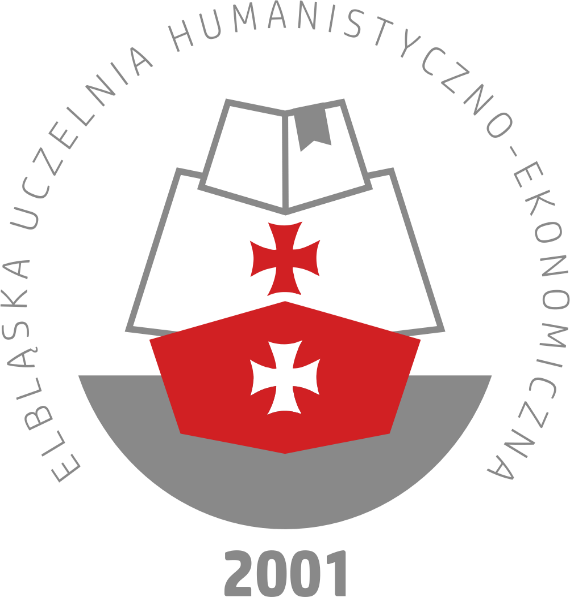                                 DZIENNICZEK ZAJĘĆ PRAKTYCZNYCH                                            WYDZIAŁ NAUK O ZDROWIU                           KIERUNEK PIELĘGNIARSTWO POMOSTOWE              Imię i nazwisko studenta …………………..………….              Numer albumu …………………………..…………….              Grupa …………………………………..……………...KARTA UMIEJĘTNOŚCI PRAKTYCZNYCH: pielęgniarstwo geriatryczneOCENA KOMPETENCJI SPOŁECZNYCH STUDENTAZaliczenie kompetencji społecznych studenta ………………………………………………………………………………………………………………………………………………………………………………………………………………………………………………………………………………………………………Ocena umiejętności praktycznych…………………………………………………………………………………………………………………………………………………………………………………………………………………………………………………………………………………………………………………………………………………………………………………………………………                                       ………………………………                                                                                                                                                               Podpis opiekuna zajęć praktycznychKARTA UMIEJĘTNOŚCI PRAKTYCZNYCH: pielęgniarstwo pediatryczne.OCENA KOMPETENCJI SPOŁECZNYCH STUDENTAZaliczenie kompetencji społecznych studenta ………………………………………………………………………………………………………………………………………………………………………………………………………………………………………………………………………………………………………Ocena umiejętności praktycznych………………………………………………………………………………………………………………………………………………………………………………………………………………………………………………………………………………………………………                                       ………………………………                                                                                                                                                               Podpis opiekuna zajęć praktycznychKARTA UMIEJĘTNOŚCI PRAKTYCZNYCH: pielęgniarstwo w opiece paliatywnej OCENA KOMPETENCJI SPOŁECZNYCH STUDENTAZaliczenie kompetencji społecznych studenta ………………………………………………………………………………………………………………………………………………………………………………………………………………………………………………………………………………………………………Ocena umiejętności praktycznych…………………………………………………………………………………………………………………………………………………………………………………………………………………………………………………………………………………………………………………………………………………………………………………………………………                                       ………………………………                                                                                                                                                               Podpis opiekuna zajęć praktycznychKodWykaz umiejętności pielęgniarskichDataOcena Podpis opiekunaD.U1.Gromadzi informację, formułuje diagnozę pielęgniarską, ustala cele i plan opieki, wdraża interwencje pielęgniarskie oraz dokonuje ewaluacji opiekiD.U2.Rozpoznaje uwarunkowania zachowania zdrowia odbiorców opieki w różnym wieku i stanie zdrowiaD.U5.Prowadzi profilaktykę powikłań w przebiegu choróbD.U9..Pobiera materiał do badań diagnostycznychD.U11.1.Doraźnie podaje tlenD.U11.2.Modyfikuje dawkę stałą insuliny szybki i krótkodziałającejD.U13. Dokumentuje sytuację zdrowotną pacjenta, jej dynamikę zmian i realizowaną opiekę pielęgniarskąD.U18.Instruuje pacjenta i jego opiekuna w zakresie użytkowania sprzętu pielęgnacyjno – rehabilitacyjnego oraz środków pomocniczychD.U19.Prowadzi żywienie enteralne i parenteralne dorosłych i dzieci z wykorzystaniem różnych technik, w tym pompy obrotowo-perystaltycznejD.U20.Rozpoznaje powikłania leczenia farmakologicznego, dietetycznego, rehabilitacyjnego i leczniczo – pielęgnacyjnegoD.U22.Prowadzi rozmowę terapeutycznąD.U24.Prowadzi rehabilitację przyłóżkową i usprawnianie ruchowe pacjenta oraz aktywizację z wykorzystaniem elementów terapii zajęciowejD.U26.Przekazuje informacje o stanie zdrowia chorego członkom zespołu terapeutycznegoD.U27.Asystuje lekarzowi w trakcie badań diagnostycznych i zabiegów leczniczychD.U28.Prowadzi dokumentację opieki nad chorym: kartę obserwacji zabiegów pielęgniarskich i raportów, kartę rejestru zakażeń szpitalnych, profilaktyki i leczenia odleżyn oraz kartę informacyjną z zaleceniami w zakresie samoopiekiD.U32.Dostosowuje interwencje pielęgniarskie do rodzaju problemów pielęgniarskichD.U33.Przygotowuje i podaje leki różnymi drogami, samodzielnie lub na zlecenie lekarzaD.U34.Potrafi rozpoznać wskazania do wykonania określonych badań diagnostycznych i posiada umiejętności umożliwiające wystawianie skierowań na określone badania diagnostyczneD.U35.Potrafi przygotować zapis form recepturowych substancji leczniczych w porozumieniu z lekarzem lub na jego zlecenie.KodWykaz umiejętności pielęgniarskichZaliczeniePodpis opiekunaKS1.Szanuje godność i autonomię osób powierzonych opieceKS2.Systematycznie wzbogaca wiedzę zawodową i kształtuje umiejętności, dążąc do profesjonalizmuKS3.Przestrzega wartości, powinności i sprawności moralnych w opieceKS4.Wykazuje odpowiedzialność moralną za człowieka wykonywanie zadań zawodowychKS5.Przestrzega praw pacjentaKS6.Rzetelnie i dokładnie wykonuje powierzone obowiązki zawodoweKS7.Przestrzega tajemnicy zawodowejKS8.Współdziała w ramach zespołu interdyscyplinarnego w rozwiązywaniu dylematów etycznych z zachowaniem zasad kodeksu etyki zawodowejKS9.Jest otwarty na rozwój podmiotowości własnej i pacjentaKS10.Przejawia empatię w relacji z pacjentem i jego rodziną oraz współpracownikamiKod     Wykaz umiejętności pielęgniarskich Data  OcenaPodpis opiekunaD.U1.Gromadzi informacje metodą wywiadu, obserwacji, pomiarów bezpośrednich i pośrednich, analizy dokumentacji, badania fizykalnego w celu rozpoznania stanu zdrowia pacjenta i sformułowania diagnozy pielęgniarskiej.D.U2.Rozpoznaje uwarunkowania zachowania zdrowia odbiorców opieki w różnym wieku i stanie zdrowia.D.U5.Prowadzi profilaktykę powikłań w przebiegu chorób.D.U7.Ocenia rozwój psychofizyczny dziecka, wykonuje testy przesiewowe, wykrywa zaburzenia rozwoju.D.U9. Pobiera materiał do badań diagnostycznych.D.U10.Ocenia stan ogólny pacjenta w kierunku powikłań po specjalistycznych badaniach diagnostycznych i powikłań pooperacyjnych.D.U11.1Doraźnie podaje tlen.D.U12.Przygotowuje chorego do badań diagnostycznych pod względem fizycznym i psychicznym.D.U13.Dokumentuje sytuację zdrowotną pacjenta, dynamikę jej zmian i realizowaną opiekę pielęgniarską.D.U25.Prowadzi, dokumentuje i ocenia bilans płynów pacjenta.D.U26.Przekazuje informacje o stanie zdrowia chorego członkom zespołu terapeutycznegoD.U27.Asystuje lekarzowi w trakcie badań diagnostycznych i zabiegów leczniczych.D.U28..Prowadzi dokumentację opieki nad chorym: kartę obserwacji zabiegów pielęgniarskich i raportów, kartę rejestru zakażeń szpitalnych, profilaktyki i leczenia odleżyn oraz kartę informacyjną z zaleceniami w zakresie samoopieki.D.U29.Ocenia poziom bólu, reakcję chorego na ból, jego nasilenie realizuje zaplanowane postępowanie przeciwbólowe oraz ocenia jego efekt.D.U32.Dostosowuje interwencje pielęgniarskie do rodzaju problemów pielęgniarskich.D.U33. Przygotowuje i podaje choremu leki różnymi drogami, zgodnie z pisemnym zleceniem lekarza oraz oblicza dawki leków.D.U34.Potrafi rozpoznać wskazania do wykonania określonych badań diagnostycznych i posiada umiejętności umożliwiające wystawianie skierowań na określone badania diagnostyczne.D.U35Potrafi przygotować zapisy form recepturowych substancji leczniczych w porozumieniu z lekarzem lub na jego zlecenie.  KodWykaz umiejętności pielęgniarskichZaliczeniePodpis opiekunaKS1.Szanuje godność i autonomię osób powierzonych opiece.KS2.Systematycznie wzbogaca wiedzę zawodową i kształtuje umiejętności, dążąc do profesjonalizmu.KS3.Przestrzega wartości, powinności i sprawności moralnych w opiece.KS4.Wykazuje odpowiedzialność moralną za człowieka I wykonywanie zadań zawodowych.KS5.Przestrzega praw pacjenta.KS6.Rzetelnie i dokładnie wykonuje powierzone obowiązki zawodowe.KS7.Przestrzega tajemnicy zawodowej.KS8.Współdziała w ramach zespołu interdyscyplinarnego w rozwiązywaniu dylematów etycznych z zachowaniem zasad kodeksu etyki zawodowej.KS9.Jest otwarty na rozwój podmiotowości własnej i pacjenta.KS10.Przejawia empatię w relacji z pacjentem i jego rodziną oraz współpracownikami.KodWykaz umiejętności pielęgniarskichDataOcena Podpis opiekunaD.U1Gromadzi informację, formułuje diagnozę pielęgniarską, ustala cele i plan opieki, wdraża interwencje pielęgniarskie oraz dokonuje ewaluacji opieki.D.U2Rozpoznaje uwarunkowania zachowania zdrowia odbiorców opieki w różnym wieku i stanie zdrowia.D.U5Prowadzi profilaktykę powikłań w przebiegu chorób.D.U8.Diagnozuje stopień ryzyka rozwoju odleżyn i dokonuje ich klasyfikacji.D.U13. Dokumentuje sytuację zdrowotną pacjenta, jej dynamikę zmian i realizowaną opiekę pielęgniarskąD.U16.Rozpoznaje stany nagłego zagrożenia zdrowia.D.U18.Instruuje pacjenta i jego opiekuna w zakresie użytkowania sprzętu pielęgnacyjno – rehabilitacyjnego oraz środków pomocniczych.D.U19.Prowadzi żywienie enteralne i parenteralne dorosłych i dzieci z wykorzystaniem różnych technik w tym pompy obrotowo – perystalitycznej.D.U21Pielęgnuje pacjenta z przetoką, rurką intubacyjną i tracheotomijną. D.U26Przekazuje informacje o stanie zdrowia chorego członkom zespołu terapeutycznego.D.U27Asystuje lekarzowi w trakcie badań diagnostycznych i zabiegów leczniczych.D.U28Prowadzi dokumentację opieki nad chorym: kartę obserwacji zabiegów pielęgniarskich i raportów, kartę rejestru zakażeń szpitalnych, profilaktyki i leczenia odleżyn oraz kartę informacyjną z zaleceniami w zakresie samoopieki.D.U29.Ocenia poziom bólu, reakcje chorego na ból i nasilenie bólu oraz stosuje postępowanie przeciwbólowe.D.U30.Tworzy pacjentowi warunki do godnego umierania.D.U32Dostosowuje interwencje pielęgniarskie do rodzaju problemów pielęgniarskich.D.U33Przygotowuje i podaje leki różnymi drogami, samodzielnie lub na zlecenie lekarza.D.U34.Potrafi rozpoznać wskazania do wykonania określonych badań diagnostycznych i posiada umiejętności umożliwiające wystawianie skierowań na określone badania diagnostyczne.D.U35.Potrafi przygotować zapis form recepturowych substancji leczniczych w porozumieniu z lekarzem lub na jego zlecenieKodWykaz umiejętności pielęgniarskichZaliczeniePodpis opiekunaKS1.Szanuje godność i autonomię osób powierzonych opiece.KS2.Systematycznie wzbogaca wiedzę zawodową i kształtuje umiejętności, dążąc do profesjonalizmu.KS3.Przestrzega wartości, powinności i sprawności moralnych w opiece.KS4.Wykazuje odpowiedzialność moralną za człowieka wykonywanie zadań zawodowych.KS5.Przestrzega praw pacjenta.KS6.Rzetelnie i dokładnie wykonuje powierzone obowiązki zawodowe.KS7.Przestrzega tajemnicy zawodowej.KS8.Współdziała w ramach zespołu interdyscyplinarnego w rozwiązywaniu dylematów etycznych z zachowaniem zasad kodeksu etyki zawodowej.KS9.Jest otwarty na rozwój podmiotowości własnej i pacjenta.KS10.Przejawia empatię w relacji z pacjentem i jego rodziną oraz współpracownikami.